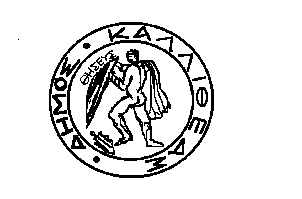 ΕΛΛΗΝΙΚΗ ΔΗΜΟΚΡΑΤΙΑ			                     	  	  Καλλιθέα 5/12/2019 ΝΟΜΟΣ ΑΤΤΙΚΗΣΔΗΜΟΣ ΚΑΛΛΙΘΕΑΣ				             	  Αρ. Πρωτ. 65336ΔΙΕΥΘΥΝΣΗ	:ΔΙΟΙΚΗΤΙΚΗΤΜΗΜΑ	:Υποστήριξης Πολ. Οργάνων				           	   Ταχ.Δ/νση	:ΜΑΤΖΑΓΡΙΩΤΑΚΗ 76, Κ.Α. 176 76          	ΑΡΜΟΔΙΟΣ	: Μαρίνα Γρίβα             		        Τηλεφ.	: 213 2070425e-mail		: m.griva@kallithea.gr					ΠΡΟΣΘΕΜΑ	 	: «Συμπληρωση της με αρ. 381/2019		     απόφασης Δ.Σ.»             			  Τον  Πρόεδρο του                             		 	      				Δημοτικού ΣυμβουλίουΈχοντας υπόψη:Τις διατάξεις της παραγράφου 6 του άρθρου 199 του Ν.3463/8-6-06  σύμφωνα με τις οποίες:  «Αντικείμενα που δεν έχουν καμία αξία καταστρέφονται με απόφαση του  δημοτικού συμβουλίου, που εκδίδεται ύστερα από γνώμη Επιτροπής, η οποία αποτελείται από τρεις συμβούλους που ορίζονται από το δημοτικό συμβούλιο  και από τους οποίους ο ένας προέρχεται από την μειοψηφία. Αν κατά την κρίση του δημοτικού συμβουλίου για τη διατύπωση της γνώμης της επιτροπής απαιτούνται τεχνικές γνώσεις, τις οποίες δεν διαθέτει, η επιτροπή συγκροτείται από δύο συμβούλους και έναν τεχνικό υπάλληλο του Δήμου    ……»Τη με αρ. 381/2019 (ΑΔΑ:6ΖΠ9ΩΕΚ-Τ4Ω) προηγούμενη απόφαση δημοτικού συμβουλίου με την οποία ορίστηκαν οι δημοτικοί σύμβουλοι κ.κ. Καλογερόπουλος Κων/νος και Φωτόπουλος Ανέστης ως τακτικά μέλη και οι κ.κ. Κόκουλος Κων/νος και Ηλιάδης Νικόλαος ως αναπληρωματικά μέλη της επιτροπής χαρακτηρισμού υλικού ως άχρηστου και καταστροφής αυτού,σας παρακαλούμε κατά την προσεχή συνεδρίαση του δημοτικού συμβουλίου, όπως συμπληρώσετε τη με αρ. 381/2019 απόφαση Δ.Σ.  με ένα τεχνικό υπάλληλο με τον αναπληρωτή του.Ο ΑΝΤΙΔΗΜΑΡΧΟΣ    ΕΥΑΓΓΕΛΟΣ ΜΠΑΡΜΠΑΚΟΣ    Εσωτ. Διανομή     Δ.Υ.    Τ.Υ.Π.Ο.